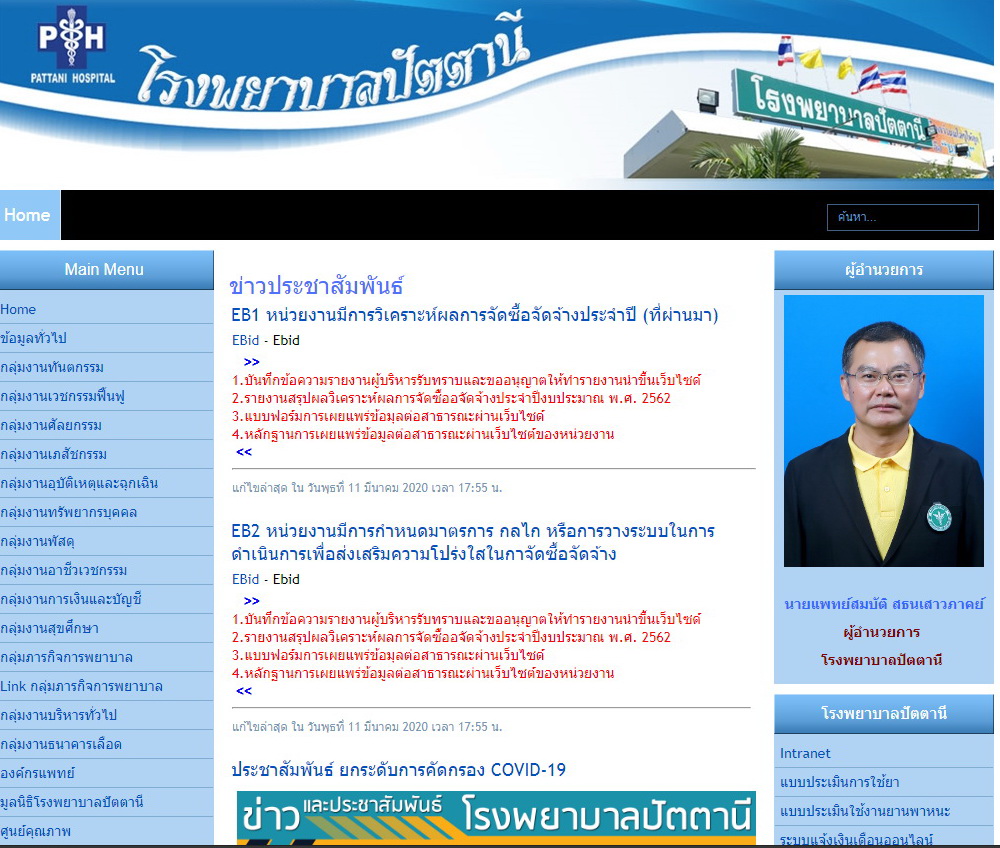 http://www.pattanihos.com/